Кроссворд «Экологический».Выполнили: семья Ворониной Ульяны – воспитанницы подготовительной к школе группы № 6 и Доротюк Кристина Константиновна – воспитатель группы № 6 МДОУ «Детский сад № 96 «Аистёнок», г. Ярославль (2022-2023 уч. год)     Развитие детей лучше происходит в проблемной ситуации. Одной из простейших форм проблемной ситуации и является загадка. Отгадывание загадок активизирует словарь детей, закрепляет умение выделять существенные признаки предметов. Загадки развивают любознательность у детей, интерес к родному языку. Они заставляют ребёнка внимательно вдумываться в каждое слово, сравнивать его с другими словами, находить в них сходство и различие. Ответы на многие загадки кажутся смешными и неожиданными, а значит, развивают чувство юмора ребёнка, приучают его мыслить творчески и нестандартно.Цели: - формирование представлений у воспитанников о вреде жизнедеятельности человека для природы и способах предотвращения загрязнения окружающей среды.Задачи: Образовательные:- сформировать элементарные представления об источниках загрязнения природы и некоторых правилах экологической безопасности;- формировать представления детей об утилизации мусора, о целесообразности вторичного использования бытовых и хозяйственных отходов;Развивающие:- развивать умение видеть экологическую проблему;- расширять, пополнять, уточнять знания детей о загрязнении природы, о значении человека в охране окружающей среды на основе конкретных примеров;- развивать у детей память, внимание, расширять кругозор, словарный запас; - тренировать навыки самоконтроля, мыслительные операции - анализ и сравнение;Воспитательные:- воспитывать любовь к природе, бережное отношение к ней;- воспитывать понимание того, что от каждого из нас зависит чистота нашей Планеты, мотивировать к раздельному сбору мусора; - учить детей в сотрудничестве с родителями придумывать загадки.Загадки:1) Ненужные остатки. (Отбросы)2) Опасность, которая возникает, если люди небрежно относятся к природе. (Угроза)3) У хорошего человека лежит в урне,     А у плохого – на тротуаре. (Мусор)4) Днём недели называется,     В ней мы дышим и рождаемся. (Среда)5) Вот стекло, а это пластик.    Тут бумага и картон.    Будет чище и планета,    И родной мой милый дом. (Сортировка)6) Это – взаимосвязь всего живого на планете,    И состоянье окружающей среды…    Наукой называют её, дети!    Какой? А ну-ка, подскажи! (Экология)7) Оставляет и машина,     И завод, и человек.    Портит воздух и природу,     Атмосферу, воду рек. (Загрязнение)8) Чтобы меньше было мусора,     Уничтожается всё ненужное.     Как процесс сей называется,     Что человеком применяется? (Утилизация)9) а) Бумажка – к бумажке, стекляшка – к стеклу.        Процесс этот несложный я на себя беру.         А сложный процесс превращенья в новое что-то,         Большого завода нелёгкая работа.         Как процесс этот называется,         Когда из ненужного чего-либо         Что-то полезное получается? (Переработка)    б) Процесс превращения ненужных вещей в новые и полезные. (Переработка)10) То, что человек наносит природе, когда её не бережёт. (Вред)11) Мы делим их на классы, чтобы сдать в переработку. (Отходы)12) а) Ты облако, что окружает нашу Землю.          Ты поставляешь кислород.          В тебе мы дышим и живём,          Тебя же загрязняем.           Свои отходы через трубы в небо, в реки направляем.          Так, мы жизнедеятельность свою осуществляем.      б) Оболочка, окружающая Землю. (Атмосфера)Картинки-подсказки:Медали победителям:11.от9.хпоед1.отбросые12.2.угрозаатб3.мусор8.ооут4.среда5.сортировкафиае6.экология10.ривазр7.загрязнениецдия11.9.1.12.2.3.8.4.5.6.10.7.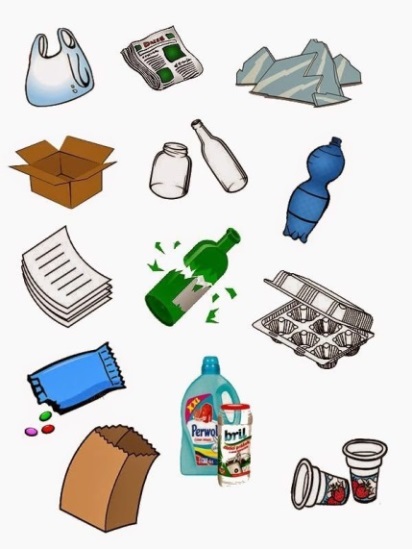 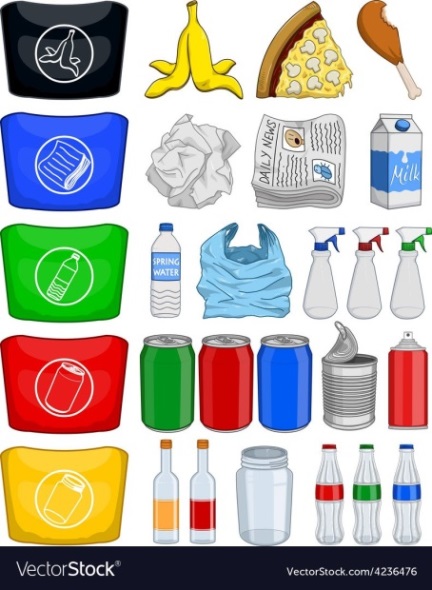 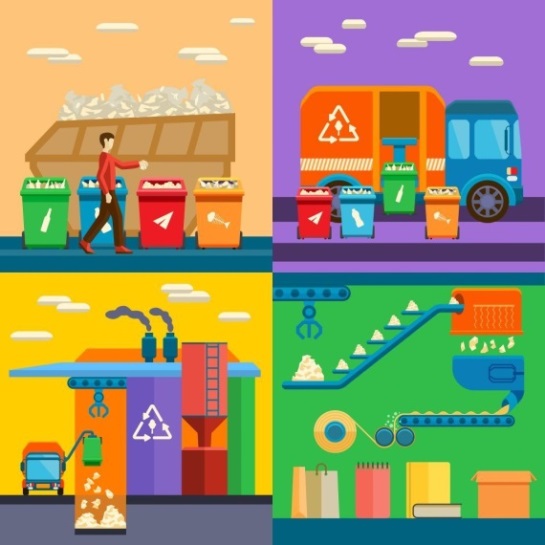 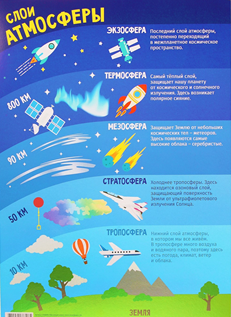 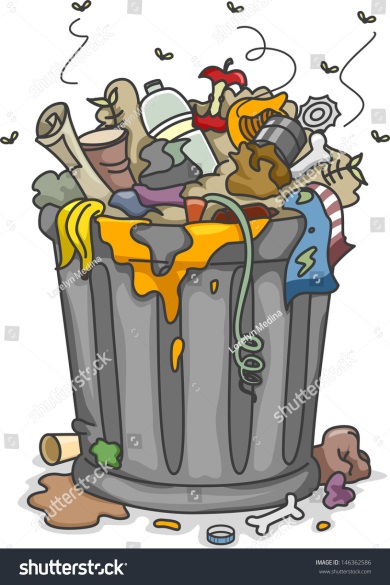 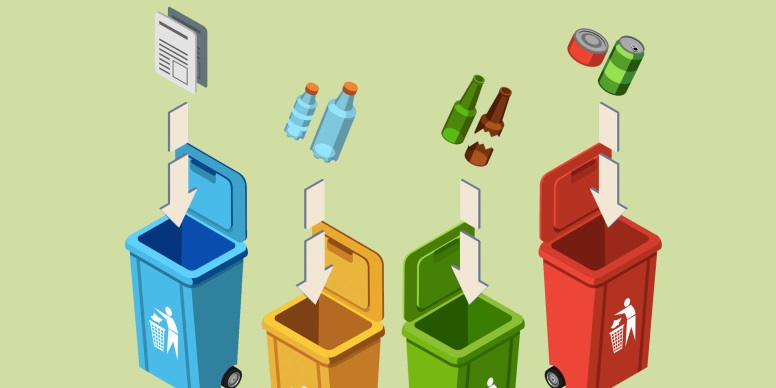 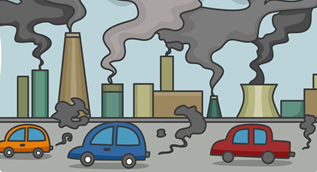 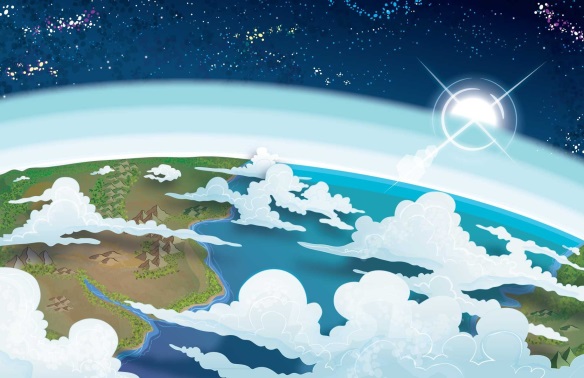 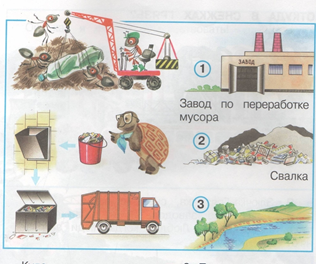 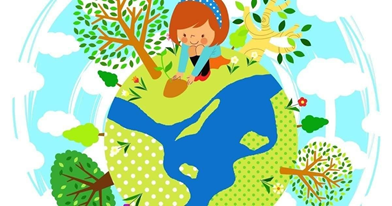 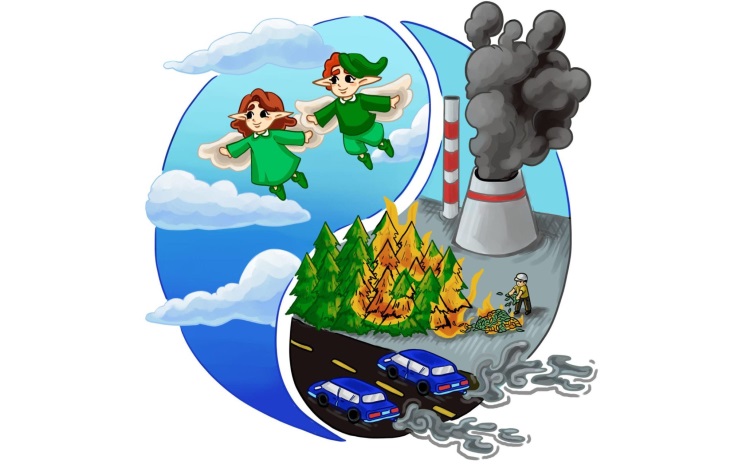 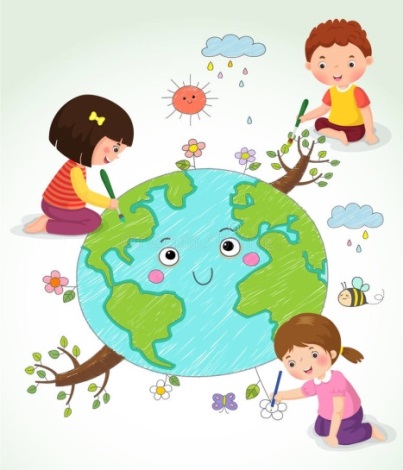 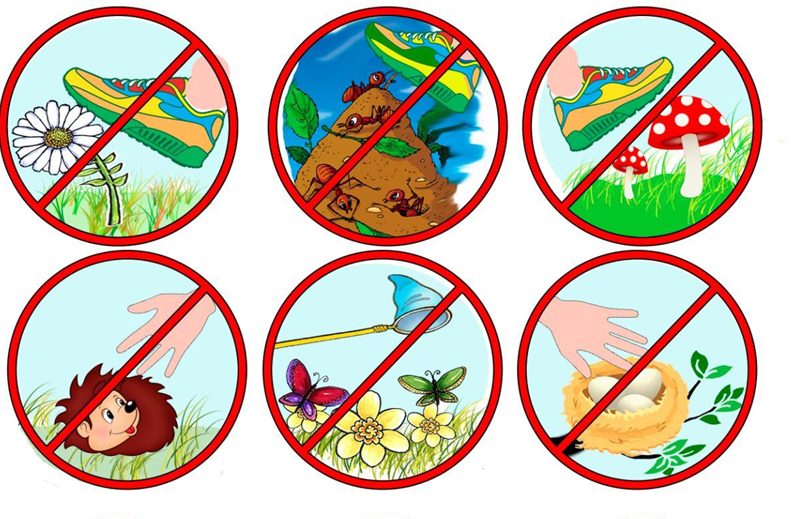 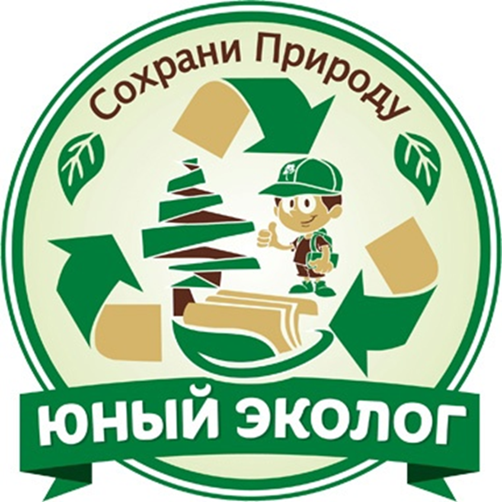 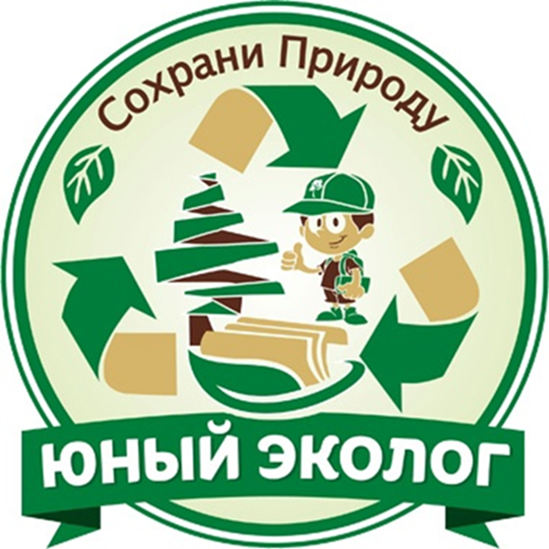 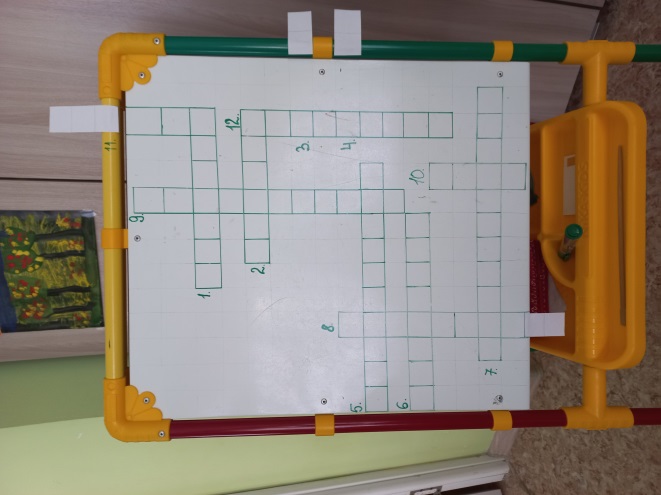 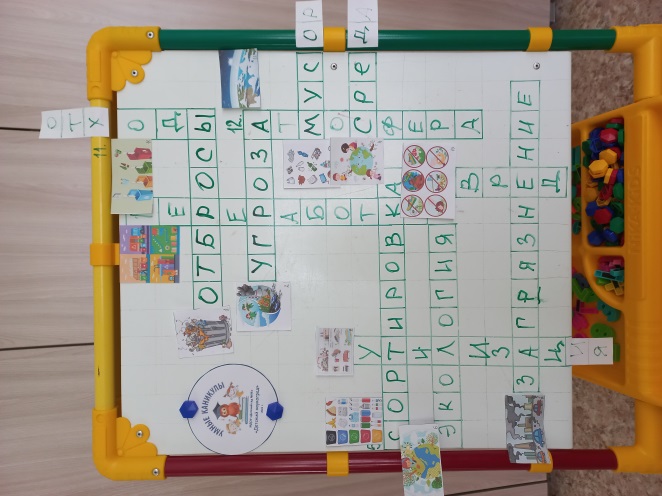 